  Základná škola, Veľkomoravská 12, 911 05 Trenčín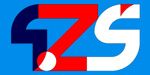 ZOZNAM AKCIÍ – november 2018    V Trenčíne 7.11. 2018                     Mgr. Miroslav Šumichrast, riaditeľ školyP. č.DátumAkcia1.8.11.2018Exkurzia – M.R.Štefánik -  Košariská, Bradlo –  9. ročník2.8. 11.2018HORY ZONTY – festival horských filmov – žiaci 2. stupňa,  kino Hviezda,  2 €/ žiak3.12.11.2018iBobor 8., 9. ročník – informatická súťaž4.13.11.2018iBobor 2., 3. ročník – informatická súťaž5.14.11.2018iBobor 6., 7. ročník – informatická súťaž6.14.11.2018Klasifikačná porada za 1. štvrťrok7.15.11.2018KOMPARO -  testovanie žiakov  9.A, 9.B, 9.C8.16.11.2018iBobor 4., 5. ročník – informatická súťaž9.2. pol. novembraEuroškolák – súťaž žiakov 6. r. v TSK10.21.11.2018Testovanie T 5 – testovanie žiakov 5. ročníkaZ organizačných dôvodov majú žiaci  7. a 8. r.  riaditeľské voľno, 6. a 9. ročník – sa vyučuje11.23.11.2018Timravina studnička – celoslovenské kolo12.26.11.2018Trenčianske hodiny13.28.11.2018Olympiáda zo Slovenského jazyka – okresné kolo14.29.11.2018Exkurzia Viedeň – 9. ročník15.29.11.2018Všedkovedko – vedomostná súťaž, 2. – 5. ročník, školská jedáleň16.29.11.2018Technická olympiáda – okresné kolo17.29.11.2018Expert geniality show 6. – 9. ročník